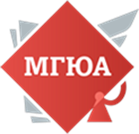 IV Саратовский юридический форум. Роль права в обеспечении национальной безопасности современной России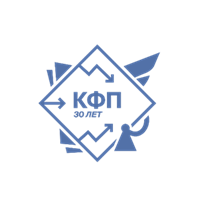 В рамках форума состоялось интервью заведующего кафедры Финансового права Университета имени О.Е. Кутафина (МГЮА), профессора, доктора юридических наук, Заслуженного юриста Российской Федерации Елены Юрьевны Грачевой. В ходе интервью были обозначены основные вызовы в экономической и финансовой областях России. Отмечена роль обеспечения финансовой безопасности страны. Вне зависимости от внешних факторов, «Наука должна развиваться дальше», - отметила Елена Юрьевна. Интервью возможно найти по ссылке.URL: https://vk.com/video-58787336_456239580  Также подписывайтесь на наш Telegram канал PROфинансы https://t.me/PROfinanceMSAL  